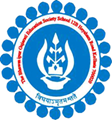 THE BGES SCHOOL (ICSE)12B, HEYSHAM ROADKOLKATA- 700020LIST OF STUDENTS AND BOOKS OVERDUE FOR RETURN BEING CHARGED LATE FEES AS ON MONDAY 1st August’2016.LIBRARIANNikhil NandyISSUE DATERETURN DATEBOOK NAMEREGN NOSTUDENT’S NAMECLASS05-05-1620-05-16SNOW WHITE & THE SEVEN DWARFS2679MANYA VERMAII23-06-1608-07-16CHHOTA BHEEM VOL-9 THE CURSE OF BHRAMBHATT2025ADITYA SINGHV23-06-1608-07-16THE LITTLE MERMAID2210ANUSHKA UGREJAIV04-07-1619-07-16RUDYARD KIPLING KIM2237ANSH CHOWDHURYIII07-07-1622-07-16GULLIVER`S TRAVELS2231NAMAN SINGHIII14-07-1629-07-16SEVEN O`CLOCK2119RAIMA DEYIV